Организация Союз «Молодые профессионалы (Ворлдскиллс Россия)» (далее WSR) в соответствии с уставом организации и правилами проведения конкурсов установила нижеизложенные необходимые требования владения этим профессиональным навыком для участия в соревнованиях по компетенции.Техническое описание включает в себя следующие разделы:1. ВВЕДЕНИЕ	31.1. НАЗВАНИЕ И ОПИСАНИЕ ПРОФЕССИОНАЛЬНОЙ КОМПЕТЕНЦИИ	31.2. ВАЖНОСТЬ И ЗНАЧЕНИЕ НАСТОЯЩЕГО ДОКУМЕНТА	31.3. АССОЦИИРОВАННЫЕ ДОКУМЕНТЫ	32. СПЕЦИФИКАЦИЯ СТАНДАРТА WORLDSKILLS (WSSS)	42.1. ОБЩИЕ СВЕДЕНИЯ О СПЕЦИФИКАЦИИ СТАНДАРТОВ WORLDSKILLS (WSSS)	43. ОЦЕНОЧНАЯ СТРАТЕГИЯ И ТЕХНИЧЕСКИЕ ОСОБЕННОСТИ ОЦЕНКИ	63.1. ОСНОВНЫЕ ТРЕБОВАНИЯ	64. СХЕМА ВЫСТАВЛЕНИЯ ОЦЕНКИ	74.1. ОБЩИЕ УКАЗАНИЯ	74.2. КРИТЕРИИ ОЦЕНКИ	84.3. СУБКРИТЕРИИ	94.4. АСПЕКТЫ	94.5. МНЕНИЕ СУДЕЙ (СУДЕЙСКАЯ ОЦЕНКА)	104.6. ИЗМЕРИМАЯ ОЦЕНКА	114.7. ИСПОЛЬЗОВАНИЕ ИЗМЕРИМЫХ И СУДЕЙСКИХ ОЦЕНОК	114.8. СПЕЦИФИКАЦИЯ ОЦЕНКИ КОМПЕТЕНЦИИ	114.9. РЕГЛАМЕНТ ОЦЕНКИ	125. КОНКУРСНОЕ ЗАДАНИЕ…………………………………………………………………….125.1. ОСНОВНЫЕ ТРЕБОВАНИЯ	125.2. СТРУКТУРА КОНКУРСНОГО ЗАДАНИЯ	125.3. ТРЕБОВАНИЯ К РАЗРАБОТКЕ КОНКУРСНОГО ЗАДАНИЯ	135.4. РАЗРАБОТКА КОНКУРСНОГО ЗАДАНИЯ	145.5 УТВЕРЖДЕНИЕ КОНКУРСНОГО ЗАДАНИЯ	165.6. СВОЙСТВА МАТЕРИАЛА И ИНСТРУКЦИИ ПРОИЗВОДИТЕЛЯ	166. УПРАВЛЕНИЕ КОМПЕТЕНЦИЕЙ И ОБЩЕНИЕ………………………………………….176.1 ДИСКУССИОННЫЙ ФОРУМ	176.2. ИНФОРМАЦИЯ ДЛЯ УЧАСТНИКОВ ЧЕМПИОНАТА	176.3. АРХИВ КОНКУРСНЫХ ЗАДАНИЙ	176.4. УПРАВЛЕНИЕ КОМПЕТЕНЦИЕЙ	177. ТРЕБОВАНИЯ ОХРАНЫ ТРУДА И ТЕХНИКИ БЕЗОПАСНОСТИ………………………187.1 ТРЕБОВАНИЯ ОХРАНЫ ТРУДА И ТЕХНИКИ БЕЗОПАСНОСТИ НА ЧЕМПИОНАТЕ	187.2 СПЕЦИФИЧНЫЕ ТРЕБОВАНИЯ ОХРАНЫ ТРУДА, ТЕХНИКИ БЕЗОПАСНОСТИ И ОКРУЖАЮЩЕЙ СРЕДЫ КОМПЕТЕНЦИИ	188. МАТЕРИАЛЫ И ОБОРУДОВАНИЕ………………………………………………………….188.1. ИНФРАСТРУКТУРНЫЙ ЛИСТ	188.2. МАТЕРИАЛЫ, ОБОРУДОВАНИЕ И ИНСТРУМЕНТЫ В ИНСТРУМЕНТАЛЬНОМ ЯЩИКЕ (ТУЛБОКС, TOOLBOX)	198.3. МАТЕРИАЛЫ И ОБОРУДОВАНИЕ, ЗАПРЕЩЕННЫЕ НА ПЛОЩАДКЕ	198.4. ПРЕДЛАГАЕМАЯ СХЕМА КОНКУРСНОЙ ПЛОЩАДКИ	199. ОСОБЫЕ ПРАВИЛА ВОЗРАСТНОЙ ГРУППЫ 14-16 ЛЕТ	20Copyright © 2017 СОЮЗ «ВОРЛДСКИЛЛС РОССИЯ» Все права защищеныЛюбое воспроизведение, переработка, копирование, распространение текстовой информации или графических изображений в любом другом документе, в том числе электронном, на сайте или их размещение для последующего воспроизведения или распространения запрещено правообладателем и может быть осуществлено только с его письменного согласия1. ВВЕДЕНИЕ1.1. Название и описание профессиональной компетенции1.1.1	Название профессиональной компетенции: «Преподавание английского языка в дистанционном формате»1.1.2	Описание профессиональной компетенции.Процесс становления новой системы образования, ориентированного на вхождение в мировое информационно-образовательное пространство, сопровождается существенными изменениями в педагогической теории и практике преподавания связанными с внесением корректив в содержание технологий обучения. Преподаватели английского языка в дистанционном формате владеют не только широким спектром современных технологий, позволяющих эффективно решать задачи, связанных с преподаванием английского языка дистанционно, но и организуют взаимодействие с учеником таким образом, чтобы активизировать процесс обучения, повысить темп занятия, дополнительно мотивировать учащегося и увеличить объем воспринимаемой информации. Полноценное решение поставленных задач обеспечивается высокой квалификацией и компетентностью преподавателя английского языка в дистанционном формате. Преподавателю английского языка в дистанционном формате необходим высокий уровень специальных знаний и навыков. Развитие требуемой компетенции предполагает повышение общей культуры преподавателя, владение нормами речевой культуры, наличием определенного объема технических знаний, профессиональной этики, способность работать эффективно и экономично для достижения выдающихся результатов в установленное время и в соответствии с заданными условиями. Крайне важна способность работать творчески и эффективно в краткие сроки.Значимость компетенции «Преподавание английского языка в дистанционном формате» продиктована востребованностью данной компетенции на рынке услуг по преподаванию английского языка.Специалист данного направления работает в социальном и коммерческом секторе. В стремительно меняющемся открытом мире главным профессиональным качеством, которое он должен постоянно демонстрировать своим ученикам, становится умение учиться и адаптироваться под существующую реальность. Готовность к переменам, мобильность, способность к нестандартным трудовым действиям, ответственность и самостоятельность в принятии решений – все эти характеристики деятельности успешного профессионала в полной мере относятся и к профессионалу в сфере преподавания английского языка в дистанционном формате. Обретение этих ценных качеств невозможно без расширения пространства педагогического творчества.  Владение навыками компетенции «Преподавание английского языка в дистанционном формате» дает участникам продемонстрировать владение профессиональными и общекультурными компетенциями, которые предъявляются преподавателю английского языка в современных условиях дистанционного обучения. Модули задания раскрывают методологические и практические аспекты деятельности преподавателя, демонстрируют инновационные образовательные технологии, широко внедряемые на сегодняшний день в языковое образование в школах, колледжах, ВУЗах, а также в различных коммерческих лингвистических образовательных организациях.1.2. ВАЖНОСТЬ И ЗНАЧЕНИЕ НАСТОЯЩЕГО ДОКУМЕНТАДокумент содержит информацию о стандартах, которые предъявляются участникам для возможности участия в соревнованиях, а также принципы, методы и процедуры, которые регулируют соревнования. При этом WSR признаёт авторское право WorldSkills International (WSI). WSR также признаёт права интеллектуальной собственности WSI в отношении принципов, методов и процедур оценки.Каждый эксперт и участник должен знать и понимать данное Техническое описание.1.3. АССОЦИИРОВАННЫЕ ДОКУМЕНТЫПоскольку данное Техническое описание содержит лишь информацию, относящуюся к соответствующей профессиональной компетенции, его необходимо использовать совместно со следующими документами:WSR, Регламент проведения чемпионата;WSR, онлайн-ресурсы, указанные в данном документе.WSR, политика и нормативные положенияИнструкция по охране труда и технике безопасности по компетенции2. СПЕЦИФИКАЦИЯ СТАНДАРТА WORLDSKILLS (WSSS)2.1. ОБЩИЕ СВЕДЕНИЯ О СПЕЦИФИКАЦИИ СТАНДАРТОВ WORLDSKILLS (WSSS)WSSS определяет знание, понимание и конкретные компетенции, которые лежат в основе лучших международных практик технического и профессионального уровня выполнения работы. Она должна отражать коллективное общее понимание того, что соответствующая рабочая специальность или профессия представляет для промышленности и бизнеса.Целью соревнования по компетенции является демонстрация лучших международных практик, как описано в WSSS и в той степени, в которой они могут быть реализованы. Таким образом, WSSS является руководством по необходимому обучению и подготовке для соревнований по компетенции.В соревнованиях по компетенции проверка знаний и понимания осуществляется посредством оценки выполнения практической работы. Отдельных теоретических тестов на знание и понимание не предусмотрено.WSSS разделена на четкие разделы с номерами и заголовками.Каждому разделу назначен процент относительной важности в рамках WSSS. Сумма всех процентов относительной важности составляет 100.В схеме выставления оценок и конкурсном задании оцениваются только те компетенции, которые изложены в WSSS. Они должны отражать WSSS настолько всесторонне, насколько допускают ограничения соревнования по компетенции.Схема выставления оценок и конкурсное задание будут отражать распределение оценок в рамках WSSS в максимально возможной степени. Допускаются колебания в пределах 5% при условии, что они не исказят весовые коэффициенты, заданные условиями WSSS.Спецификация стандарта Worldskills (WSSS) для региональной линейкиСпецификация стандарта Worldskills (WSSS) для юниорской линейкиСпецификация стандарта Worldskills (WSSS) для вузовской линейки3. ОЦЕНОЧНАЯ СТРАТЕГИЯ И ТЕХНИЧЕСКИЕ ОСОБЕННОСТИ ОЦЕНКИ 3.1. ОСНОВНЫЕ ТРЕБОВАНИЯ Стратегия устанавливает принципы и методы, которым должны соответствовать оценка и начисление баллов WSR.Экспертная оценка лежит в основе соревнований WSR. По этой причине она является предметом постоянного профессионального совершенствования и тщательного исследования. Накопленный опыт в оценке будет определять будущее использование и направление развития основных инструментов оценки, применяемых на соревнованиях WSR: схема выставления оценки, конкурсное задание и информационная система чемпионата (CIS).Оценка на соревнованиях WSR попадает в одну из двух категорий: измерение и судейское решение. Для обеих категорий оценки использование точных эталонов для сравнения, по которым оценивается каждый аспект, является существенным для гарантии качества.Схема выставления оценки должна соответствовать процентным показателям в WSSS. Конкурсное задание является средством оценки для соревнования по компетенции, и оно также должно соответствовать WSSS. Информационная система чемпионата (CIS) обеспечивает своевременную и точную запись оценок, что способствует надлежащей организации соревнований.Схема выставления оценки в общих чертах является определяющим фактором для процесса разработки Конкурсного задания. В процессе дальнейшей разработки Схема выставления оценки и Конкурсное задание будут разрабатываться и развиваться посредством итеративного процесса для того, чтобы совместно оптимизировать взаимосвязи в рамках WSSS и Стратегии оценки. Они представляются на утверждение Менеджеру компетенции вместе, чтобы демонстрировать их качество и соответствие WSSS. 4. СХЕМА ВЫСТАВЛЕНИЯ ОЦЕНки4.1. ОБЩИЕ УКАЗАНИЯВ данном разделе описывается роль и место Схемы выставления оценки, процесс выставления экспертом оценки конкурсанту за выполнение конкурсного задания, а также процедуры и требования к выставлению оценки.Схема выставления оценки является основным инструментом соревнований WSR, определяя соответствие оценки Конкурсного задания и WSSS. Она предназначена для распределения баллов по каждому оцениваемому аспекту, который может относиться только к одному модулю WSSS.Отражая весовые коэффициенты, указанные в WSSS Схема выставления оценок устанавливает параметры разработки Конкурсного задания. В зависимости от природы навыка и требований к его оцениванию может быть полезно изначально разработать Схему выставления оценок более детально, чтобы она послужила руководством к разработке Конкурсного задания. В другом случае разработка Конкурсного задания должна основываться на обобщённой Схеме выставления оценки. Дальнейшая разработка Конкурсного задания сопровождается разработкой аспектов оценки. В разделе 2.1 указан максимально допустимый процент отклонения, Схемы выставления оценки Конкурсного задания от долевых соотношений, приведенных в Спецификации стандартов.Схема выставления оценки и Конкурсное задание могут разрабатываться одним человеком, группой экспертов или сторонним разработчиком. Подробная и окончательная Схема выставления оценки и Конкурсное задание, должны быть утверждены Менеджером компетенции.Кроме того, всем экспертам предлагается представлять свои предложения по разработке Схем выставления оценки и Конкурсных заданий на форум экспертов для дальнейшего их рассмотрения Менеджером компетенции.Во всех случаях полная и утвержденная Менеджером компетенции Схема выставления оценки должна быть введена в информационную систему соревнований (CIS) не менее чем за два дня до начала соревнований, с использованием стандартной электронной таблицы CIS или других согласованных способов. Главный эксперт является ответственным за данный процесс. 4.2. КРИТЕРИИ ОЦЕНКИОсновные заголовки Схемы выставления оценки являются критериями оценки. В некоторых соревнованиях по компетенции критерии оценки могут совпадать с заголовками разделов в WSSS; в других они могут полностью отличаться. Как правило, бывает от пяти до девяти критериев оценки, при этом количество критериев оценки должно быть не менее трёх. Независимо от того, совпадают ли они с заголовками, Схема выставления оценки должна отражать долевые соотношения, указанные в WSSS.Критерии оценки создаются лицом (группой лиц), разрабатывающим Схему выставления оценки, которое может по своему усмотрению определять критерии, которые оно сочтет наиболее подходящими для оценки выполнения Конкурсного задания. Сводная ведомость оценок, генерируемая CIS, включает перечень критериев оценки.Количество баллов, назначаемых по каждому критерию, рассчитывается CIS. Это будет общая сумма баллов, присужденных по каждому аспекту в рамках данного критерия оценки.4.3. СУБКРИТЕРИИКаждый критерий оценки разделяется на один или более субкритериев. Каждый субкритерий становится заголовком Схемы выставления оценок.В каждой ведомости оценок (субкритериев) указан конкретный день, в который она будет заполняться.Каждая ведомость оценок (субкритериев) содержит оцениваемые аспекты, подлежащие оценке. Для каждого вида оценки имеется специальная ведомость оценок. 4.4. АСПЕКТЫКаждый аспект подробно описывает один из оцениваемых показателей, а также возможные оценки или инструкции по выставлению оценок. В ведомости оценок подробно перечисляется каждый аспект, по которому выставляется отметка, вместе с назначенным для его оценки количеством баллов.Сумма баллов, присуждаемых по каждому аспекту, должна попадать в диапазон баллов, определенных для каждого раздела компетенции в WSSS. Она будет отображаться в таблице распределения баллов CIS, в следующем формате:Таблица распределения баллов CIS для региональной линейкиТаблица распределения баллов CIS для юниорской линейкиТаблица распределения баллов CIS для вузовской линейки4.5. МНЕНИЕ СУДЕЙ (СУДЕЙСКАЯ ОЦЕНКА)При принятии решения используется шкала 0–3. Для четкого и последовательного применения шкалы судейское решение должно приниматься с учетом:эталонов для сравнения (критериев) для подробного руководства по каждому аспектушкалы 0–3, где:0: исполнение не соответствует отраслевому стандарту;1: исполнение соответствует отраслевому стандарту;2: исполнение соответствует отраслевому стандарту и в некоторых отношениях превосходит его;3: исполнение полностью превосходит отраслевой стандарт и оценивается как отличноеКаждый аспект оценивают три эксперта, каждый эксперт должен произвести оценку, после чего происходит сравнение выставленных оценок. В случае расхождения оценок экспертов более чем на 1 балл, экспертам необходимо вынести оценку данного аспекта на обсуждение и устранить расхождение.4.6. ИЗМЕРИМАЯ ОЦЕНКАОценка каждого аспекта осуществляется тремя экспертами. Если не указано иное, будет присуждена только максимальная оценка или ноль баллов. Если в рамках какого-либо аспекта возможно присуждение оценок ниже максимальной, это описывается в Схеме оценки с указанием измеримых параметров.4.7. ИСПОЛЬЗОВАНИЕ ИЗМЕРИМЫХ И СУДЕЙСКИХ ОЦЕНОКОкончательное понимание по измеримым и судейским оценкам будет доступно, когда утверждена Схема оценки и Конкурсное задание. Приведенная таблица содержит приблизительную информацию и служит для разработки Оценочной схемы и Конкурсного задания.Таблица Оценочной схемы для региональной линейкиТаблица Оценочной схемы для юниорской линейкиТаблица Оценочной схемы для вузовской линейки4.8. СПЕЦИФИКАЦИЯ ОЦЕНКИ КОМПЕТЕНЦИИОценка Конкурсного задания для Региональной линейки будет основываться на следующих критериях (модулях):Оценка Конкурсного задания для Юниорской линейки будет основываться на следующих критериях (модулях):Оценка Конкурсного задания для Вузовской линейки будет основываться на следующих критериях (модулях):4.9. РЕГЛАМЕНТ ОЦЕНКИГлавный эксперт и Заместитель Главного эксперта обсуждают и распределяют Экспертов по группам (состав группы не менее трех человек) для выставления оценок. Каждая группа должна включать в себя как минимум одного опытного эксперта. Эксперт не оценивает участника из своей организации.5. КОНКУРСНОЕ ЗАДАНИЕ5.1. ОСНОВНЫЕ ТРЕБОВАНИЯПродолжительность Конкурсного задания для взрослых WS (16-22 года) составляет 17 часов. Задания модулей необходимо выполнить за три соревновательных дня. Продолжительность Конкурсного задания для юниорской линейки WS (14-16 лет) составляет 10 часов. Задания модулей необходимо выполнить за три соревновательных дня. Продолжительность Конкурсного задания для Вузовских чемпионатов (17 – 35 лет) составляет 16 часов. Задания модулей необходимо выполнить за два соревновательных дня. Вне зависимости от количества модулей, КЗ должно включать оценку по каждому из разделов WSSS.Конкурсное задание не должно выходить за пределы WSSS.Оценка знаний участника должна проводиться исключительно через практическое выполнение Конкурсного задания.При выполнении Конкурсного задания не оценивается знание правил и норм WSR.5.2. СТРУКТУРА КОНКУРСНОГО ЗАДАНИЯКонкурсное задание для региональной линейки содержит 5 модулей:Модуль A. Определение уровня владения английским языком у ученика согласно шкале CEFR на основе собеседования и проектирование индивидуальной образовательной программы учащегося.Задание: участнику необходимо определить уровень владения английским языком у ученика по результатам устного собеседования с возможным привлечением заданий по описанию или обсуждению картинок/фотографий/видеозаписей, соответствующих разным уровням по шкале CEFR (от А1 до B2); определить цели, которые ставит перед собой ученик, начинающий заниматься английским языком.Модуль B. Техническая и методическая подготовка к уроку в дистанционном формате. Задание: Участнику необходимо подготовить план-конспект урока на определенную тему.Модуль C. Проведение урока в дистанционном формате с учеником. Задание: Подготовка и проведение урока в дистанционном формате, с помощью средств онлайн-связи с учеником, видео и аудиозапись урока с изображением учителя и ученика, а также демонстрацией экрана учителя в одной записи.Модуль D. Проверка уровня владения языковыми компетенциями.Задание: Конкурсанту необходимо произвести отбор и проанализировать языковой материал с точки зрения его ценности для ученика и с целью обеспечения понимания данного языкового материала.Модуль E. Разработка факультативного курса с онлайн поддержкой Задание: конкурсанту необходимо создать письменное описание факультативного курса и предоставить цифровые материалы для онлайн сопровождения.Конкурсное задание для юниорской линейки содержит 4 модуля:Модуль A. Проверка уровня владения языковыми компетенциями.Задание: Конкурсанту необходимо произвести отбор и проанализировать языковой материал с точки зрения его ценности для ученика и с целью обеспечения понимания данного языкового материалаМодуль B. Техническая и методическая подготовка к уроку в дистанционном формате.  Задание: Участнику необходимо подготовить план-конспект урока на определенную тему.Модуль C. Проведение урока в дистанционном формате с учеником.Задание: Подготовка и проведение урока в дистанционном формате, с помощью средств онлайн-связи с учеником, видео и аудиозапись урока с изображением учителя и ученика, а также демонстрацией экрана учителя в одной записи.Модуль D. Анализ проведенного урокаЗадание: Конкурсант предоставляет письменный самоанализ урока, проведенного в Модуле C по видеозаписи.Конкурсное задание для вузовской линейки содержит 6 модулей:Модуль A. Определение уровня владения английским языком у ученика согласно шкале CEFR на основе собеседования и проектирование индивидуальной образовательной программы учащегося.Задание: участнику необходимо определить уровень владения английским языком у ученика по результатам устного собеседования с возможным привлечением заданий по описанию или обсуждению картинок/фотографий/видеозаписей, соответствующих разным уровням по шкале CEFR (от А1 до B2); определить цели, которые ставит перед собой ученик, начинающий заниматься английским языком.Модуль B. Техническая и методическая подготовка к уроку в дистанционном формате. Задание: Участнику необходимо подготовить план-конспект урока на определенную тему.Модуль C. Проведение урока в дистанционном формате с учеником.Задание: Подготовка и проведение урока в дистанционном формате, с помощью средств онлайн-связи с учеником, видео и аудиозапись урока с изображением учителя и ученика, а также демонстрацией экрана учителя в одной записи.Модуль D. Анализ проведенного урока.Задание: Конкурсант предоставляет письменный самоанализ урока, проведенного в Модуле C по видеозаписи.Модуль E. Проверка уровня владения языковыми компетенциями.Задание: Конкурсанту необходимо произвести отбор и проанализировать языковой материал с точки зрения его ценности для ученика и с целью обеспечения понимания данного языкового материалаМодуль F. Разработка факультативного курса с онлайн поддержкой.Задание: конкурсанту необходимо создать письменное описание факультативного курса и предоставить цифровые материалы для онлайн сопровождения.5.3. ТРЕБОВАНИЯ К РАЗРАБОТКЕ КОНКУРСНОГО ЗАДАНИЯОбщие требования:Содержанием конкурсного задания является комплекс методологических и практических действий по организации и проведению дистанционных занятий с учениками. Участники соревнований получают инструкцию и методические материалы. Конкурсное задание имеет несколько модулей, выполняемых последовательно. Задание включает в себя определение опосредованно уровня владения иностранным языком у учеников с последующими методическими рекомендациями, техническую и методическую подготовку к уроку в онлайн-среде, проведение онлайн-урока на платформе и анализ урока участником.Требования к конкурсной площадке:Конкурсная площадка оснащена согласно Инфраструктурному листу и Плану застройки площадки.Компоновка рабочего места участника:Схема компоновки рабочего места приводится только для справки.5.4. РАЗРАБОТКА КОНКУРСНОГО ЗАДАНИЯКонкурсное задание разрабатывается по образцам, представленным Менеджером компетенции на форуме WSR (http://forum.worldskills.ru). Представленные образцы Конкурсного задания должны меняться один раз в год.5.4.1. КТО РАЗРАБАТЫВАЕТ КОНКУРСНОЕ ЗАДАНИЕ/МОДУЛИОбщим руководством и утверждением Конкурсного задания занимается Менеджер компетенции. К участию в разработке Конкурсного задания могут привлекаться:Сертифицированные эксперты WSR;Сторонние разработчики;Иные заинтересованные лица.В процессе подготовки к каждому соревнованию при внесении 30 % изменений к Конкурсному заданию участвуют:Главный эксперт;Сертифицированный эксперт по компетенции (в случае присутствия на соревновании);Эксперты принимающие участия в оценке (при необходимости привлечения главным экспертом).Внесенные 30 % изменения в Конкурсные задания в обязательном порядке согласуются с Менеджером компетенции.Выше обозначенные люди при внесении 30 % изменений к Конкурсному заданию должны руководствоваться принципами объективности и беспристрастности. Изменения не должны влиять на сложность задания, не должны относиться к иным профессиональным областям, не описанным в WSSS, а также исключать любые блоки WSSS. Также внесённые изменения должны быть исполнимы при помощи утверждённого для соревнований Инфраструктурного листа.5.4.2. КАК РАЗРАБАТЫВАЕТСЯ КОНКУРСНОЕ ЗАДАНИЕКонкурсные задания к каждому чемпионату разрабатываются на основе единого Конкурсного задания, утверждённого Менеджером компетенции и размещённого на форуме экспертов. Задания могут разрабатываться как в целом так и по модулям. Основным инструментом разработки Конкурсного задания является форум экспертов.5.4.3. КОГДА РАЗРАБАТЫВАЕТСЯ КОНКУРСНОЕ ЗАДАНИЕКонкурсное задание разрабатывается согласно представленному ниже графику, определяющему сроки подготовки документации для каждого вида чемпионатов.5.5 УТВЕРЖДЕНИЕ КОНКУРСНОГО ЗАДАНИЯГлавный эксперт и Менеджер компетенции принимают решение о выполнимости всех модулей и при необходимости должны доказать реальность его выполнения. Во внимание принимаются время и материалы.Конкурсное задание может быть утверждено в любой удобной для Менеджера компетенции форме.5.6. СВОЙСТВА МАТЕРИАЛА И ИНСТРУКЦИИ ПРОИЗВОДИТЕЛЯЕсли для выполнения задания участнику конкурса необходимо ознакомиться с инструкциями по применению какого-либо материала или с инструкциями производителя, он получает их заранее по решению Менеджера компетенции и Главного эксперта. При необходимости, во время ознакомления Технический эксперт организует демонстрацию на месте.Материалы, выбираемые для модулей, которые предстоит построить участникам чемпионата (кроме тех случаев, когда материалы приносит с собой сам участник), должны принадлежать к тому типу материалов, который имеется у ряда производителей, и который имеется в свободной продаже в регионе проведения чемпионата.6. УПРАВЛЕНИЕ КОМПЕТЕНЦИЕЙ И ОБЩЕНИЕ6.1 ДИСКУССИОННЫЙ ФОРУМВсе предконкурсные обсуждения проходят на особом форуме (http://forum.worldskills.ru). Решения по развитию компетенции должны приниматься только после предварительного обсуждения на форуме. Также на форуме должно происходить информирование о всех важных событиях в рамке компетенции. Модератором данного форума являются Международный эксперт и (или) Менеджер компетенции (или Эксперт, назначенный ими).6.2. ИНФОРМАЦИЯ ДЛЯ УЧАСТНИКОВ ЧЕМПИОНАТАИнформация для конкурсантов публикуется в соответствии с регламентом проводимого чемпионата. Информация может включать:Техническое описание;Конкурсные задания;Обобщённая ведомость оценки;Инфраструктурный лист;Инструкция по охране труда и технике безопасности;Дополнительная информация.6.3. АРХИВ КОНКУРСНЫХ ЗАДАНИЙКонкурсные задания доступны по адресу http://forum.worldskills.ru.6.4. УПРАВЛЕНИЕ КОМПЕТЕНЦИЕЙОбщее управление компетенцией осуществляется Международным экспертом и Менеджером компетенции с возможным привлечением экспертного сообщества.Управление компетенцией в рамках конкретного чемпионата осуществляется Главным экспертом по компетенции в соответствии с регламентом чемпионата.7. ТРЕБОВАНИЯ охраны труда и ТЕХНИКИ БЕЗОПАСНОСТИ7.1 ТРЕБОВАНИЯ ОХРАНЫ ТРУДА И ТЕХНИКИ БЕЗОПАСНОСТИ НА ЧЕМПИОНАТЕСм. документацию по технике безопасности и охране труда, предоставленные оргкомитетом чемпионата.7.2 СПЕЦИФИЧНЫЕ ТРЕБОВАНИЯ ОХРАНЫ ТРУДА, ТЕХНИКИ БЕЗОПАСНОСТИ И ОКРУЖАЮЩЕЙ СРЕДЫ КОМПЕТЕНЦИИНастоящее Правила определяют порядок организации и проведения мероприятий на демонстрационной площадке. Ввиду особенностей компетенции и организации пространства конкурсной площадки, установленное техническое оборудование не является потенциально травмоопасным. Во время мероприятия эксперты, участники и аккредитованные лица, обязаны соблюдать следующие требования по соблюдению техники безопасности: - не прикасаться, не вставать и не садиться на установленное оборудование; - не подходить, не садиться и не облокачиваться на ограждения площадки;- не передвигаться по площадке со стеклянной и пластиковой посудой (бокалы, бутылки, стаканы и т.п.);  - в случае возникающих вопросов следует обращаться к Главному эксперту; - не допускается, прикосновение к токоведущим частям аппаратуры (кабеля, вилки, розетки, разъёмы); - во время проведения чемпионата эксперты, участники и аккредитованные лица обязаны строго соблюдать правила техники безопасности и противопожарной безопасности; - незамедлительно подчиняться законным требованиям администрации и службы внутреннего порядка; - соблюдать правила техники безопасности при проведении мероприятия; - соблюдать правила личной безопасности и сохранности личного имущества; - администраторы и представители конкурсной площадки в праве запретить (остановить) проведение демонстраций в случае возникновения угрозы безопасности людей; - лица, замеченные в антиобщественном поведении, создающие конфликтные ситуации, нарушающие настоящие Правила не допускаются в дальнейшим к демонстрациям; - в случае возникновения конфликтной ситуации, обращаться к ГЭ и службе внутреннего контроля. Служба внутреннего контроля вправе удалить гостя без объяснения причин. 8. МАТЕРИАЛЫ И ОБОРУДОВАНИЕ8.1. ИНФРАСТРУКТУРНЫЙ ЛИСТИнфраструктурный лист включает в себя всю инфраструктуру, оборудование и расходные материалы, которые необходимы для выполнения Конкурсного задания. Инфраструктурный лист обязан содержать пример данного оборудования и его чёткие и понятные характеристики в случае возможности приобретения аналогов. При разработке Инфраструктурного листа для конкретного чемпионата необходимо руководствоваться Инфраструктурным листом, размещённым на форуме экспертов Менеджером компетенции. Все изменения в Инфраструктурном листе должны согласовываться с Менеджером компетенции в обязательном порядке.На каждом конкурсе технический эксперт должен проводить учет элементов инфраструктуры. Список не должен включать элементы, которые попросили включить в него эксперты или конкурсанты, а также запрещенные элементы.По итогам соревнования, в случае необходимости, Технический эксперт и Главный эксперт должны дать рекомендации Оргкомитету чемпионата и Менеджеру компетенции о изменениях в Инфраструктурном листе.8.2. МАТЕРИАЛЫ, ОБОРУДОВАНИЕ И ИНСТРУМЕНТЫ В ИНСТРУМЕНТАЛЬНОМ ЯЩИКЕ (ТУЛБОКС, TOOLBOX)Аудио гарнитура для компьютера с микрофоном8.3. МАТЕРИАЛЫ И ОБОРУДОВАНИЕ, ЗАПРЕЩЕННЫЕ НА ПЛОЩАДКЕНа площадке разрешено использовать оборудование и материалы строго в соответствии с Инфраструктурным листом и Конкурсным заданием.8.4. ПРЕДЛАГАЕМАЯ СХЕМА КОНКУРСНОЙ ПЛОЩАДКИСхема конкурсной площадки (см. иллюстрацию). 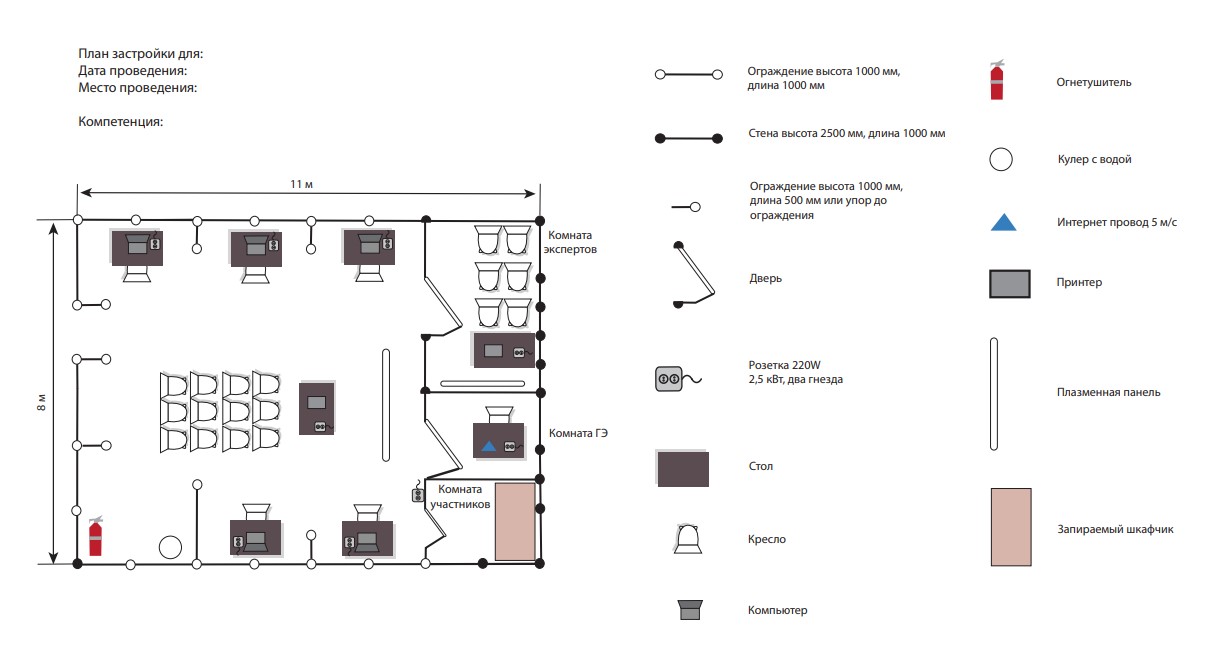 9. ОСОБЫЕ ПРАВИЛА ВОЗРАСТНОЙ ГРУППЫ 14-16 ЛЕТВремя на выполнения задания не должны превышать 4 часов в день.При разработке Конкурсного задания и Схемы оценки необходимо учитывать специфику и ограничения применяемой техники безопасности и охраны труда для данной возрастной группы. Так же необходимо учитывать антропометрические, психофизиологические и психологические особенности данной возрастной группы. Тем самым Конкурсное задание и Схема оценки может затрагивать не все блоки и поля WSSS в зависимости от специфики компетенции.РазделРаздел1Организация рабочего процесса и безопасностьСпециалист должен знать и понимать:Информацию о международной шкале CEFR;Информацию об уровнях владения английским языком и их соответствие с требованиями шкалы CEFR;Соответствие лексических и грамматических единиц согласно шкале CEFR;Нормы и способы форматирования текста;Содержание примерных вариативных программ обучения английскому языку;Основы методики преподавания английского языка;Понятие, содержание и структуру учебной программыОсновы планирования урока;Принципы создания технологической карты урока;Содержание примерных вариативных программ обучения английскому языку;Правила произношения в английском языке;Грамматические аспекты английского языка;Правила орфографии и пунктуации в английском языке;Нормы написания официальных писем на английском языке;Нормы написания эссе в английском языке;Нормы создания монолога на заданную тему на английском языке; Возможности сочетания элементов разных подходов и педагогических технологий в обучении английскому языку;Технику безопасности при работе с электрооборудованием и компьютером;Специалист должен уметь:Соблюдать технику безопасности при работе с электрооборудованием и компьютером;Распределять время говорения учителя и ученика на уроке;Придерживаться времени, запланированного для каждого этапа урока; Адаптировать время прохождения этапов урока по необходимости без потери качества;Соблюдать время говорения учителя и ученика на собеседовании;Соблюдать время говорения учителя и ученика на уроке;Разбираться в необходимых дидактических материалах;Соблюдать баланс использования родного языка на уроке.2Коммуникативные и психологические навыкиСпециалист должен знать и понимать:Различные формы учебного диалога;Средства, способы и закономерности общения;Особенности коммуникативного подхода в английском языке;Способы активного вовлечения ученика в учебный процесс;Способы решения конфликтных ситуаций на уроке;Специалист должен уметь:Владеть приемами эффективного общения на английском языке;Разбираться в различных культурных тенденциях для выявления форм обучения и заданий, интересных студенту;Быть коммуникабельным при общении с учеником;Быстро и правильно ориентироваться в условиях внешней ситуации общения.3Оборудование для деятельности педагогаСпециалист должен знать и понимать: Назначение и применение видеооборудования (вебкамер), необходимого для обеспечения образовательного процесса;Назначение, применение и специфику аудиооборудования (микрофоны, наушники), необходимого для обеспечения образовательного процесса;Назначение и применение смартфонов, планшетов, необходимых для обеспечения образовательного процесса.4Специалист должен уметь:Устанавливать, настраивать и работать с оборудованием, необходимым для организации аудиосвязи (микрофоны, наушники) и видеосвязи (вебкамеры);Пользоваться функцией демонстрации экрана компьютера на разных платформах и приложениях4Специализированное программное обеспечение для деятельности педагогаСпециалист должен знать и понимать:Назначение и применение различных онлайн-платформ и иных инструментов для обучения;Назначение, применение, а также алгоритм работы с программным обеспечением, необходимым для организации онлайн-преподавания;Возможности использования программ для редактирования аудио- и видеозаписей и загрузки файлов в облачное хранилище;Назначение различных мессенджеров и способы переключения между ними в случае технической необходимости.4Специалист должен уметь:Устанавливать, настраивать и работать с программным обеспечением и приложениями на компьютере и смартфоне, необходимым для организации видеосвязи;Пользоваться необходимыми интернет-ресурсами для качественного проведения собеседования;Пользоваться программным обеспечением для осуществления аудио- и видеозаписи экрана компьютера;Пользоваться текстовыми редакторами;Пользоваться программным обеспечением, необходимыми для оформления презентаций;Пользоваться программным обеспечением, необходимым для видеозаписи монолога;Работать с различными онлайн-конструкторами сайтов.5Аналитические навыки и работа с информациейСпециалист должен знать и понимать:Сущность и принципы педагогической аналитики;Приемы и правила анализа в педагогике.Специалист должен уметь: Осуществлять анализ проделанной работы;Определять цели ученика с учетом его индивидуальных особенностей;Находить в интернет-пространстве и систематизировать все необходимые образовательные материалы;Выявлять пробелы в знаниях, требующие большей работы со студентом и находить темы и материалы для достижения положительного результата;Адаптировать и систематизировать учебные материалы под конкретные цели ученика;Делать письменный разбор проведенных уроков согласно методическим требованиям к организации образовательного процесса;Проводить работу над ошибками, совершенными на проведенном уроке;Прописывать стратегию личностного развития преподавателя на основе полученного опыта;6Дизайн и творчествоСпециалист должен знать и понимать: - Основы дизайна при создании макета сайта; - Основы дизайна при создании дидактических материалов;- Требования к оформлению презентаций с точки зрения визуализации.Специалист должен уметь: - Верно градуировать информацию и распределять ее на макете сайта;- Создавать дидактические материалы в формате текста;- Создавать дидактические материалы в аудио- и видеоформате;
- Создавать дидактические материалы в формате фото и презентаций.ВсегоРазделРазделВажность (%)1Организация рабочего процесса и безопасность 302Коммуникативные и психологические навыки253Оборудование для деятельности педагога104Специализированное программное обеспечение для деятельности педагога155Аналитические навыки и работа с информацией156Дизайн и творчество5ВсегоВсего100РазделРазделВажность (%)1Организация рабочего процесса и безопасность 342Коммуникативные и психологические навыки243Оборудование для деятельности педагога104Специализированное программное обеспечение для деятельности педагога75Аналитические навыки и работа с информацией196Дизайн и творчество6ВсегоВсего100РазделРазделВажность (%)1Организация рабочего процесса и безопасность 312Коммуникативные и психологические навыки223Оборудование для деятельности педагога104Специализированное программное обеспечение для деятельности педагога125Аналитические навыки и работа с информацией206Дизайн и творчество5ВсегоВсего100КритерийКритерийКритерийКритерийКритерийКритерийКритерийИтого баллов за раздел WSSSРазделы Спецификации стандарта WS (WSSS)ABCDEРазделы Спецификации стандарта WS (WSSS)14,17,51,616,50,330Разделы Спецификации стандарта WS (WSSS)240210025Разделы Спецификации стандарта WS (WSSS)30,55310,510Разделы Спецификации стандарта WS (WSSS)43040815Разделы Спецификации стандарта WS (WSSS)56,42,51,8504,2515Разделы Спецификации стандарта WS (WSSS)6000055Итого баллов за критерий181531,4517,5018,05100КритерийКритерийКритерийКритерийКритерийКритерийИтого баллов за раздел WSSSРазделы Спецификации стандарта WS (WSSS)ABCDРазделы Спецификации стандарта WS (WSSS)1209,51,62,934Разделы Спецификации стандарта WS (WSSS)20024024Разделы Спецификации стандарта WS (WSSS)3163010Разделы Спецификации стандарта WS (WSSS)400437Разделы Спецификации стандарта WS (WSSS)5051,8512,1519Разделы Спецификации стандарта WS (WSSS)600066Итого баллов за критерий2120,5034,4524,05100КритерийКритерийКритерийКритерийКритерийКритерийКритерийКритерийИтого баллов за раздел WSSSРазделы Спецификации стандарта WS (WSSS)ABCDEFРазделы Спецификации стандарта WS (WSSS)14,17,51,7116,40,331Разделы Спецификации стандарта WS (WSSS)2401800022Разделы Спецификации стандарта WS (WSSS)30,553010,510Разделы Спецификации стандарта WS (WSSS)430110712Разделы Спецификации стандарта WS (WSSS)56,42,51,356,503,2520Разделы Спецификации стандарта WS (WSSS)60002,402,65Итого баллов за критерий181525,0510,9017,4013,65100КритерийКритерийБаллыБаллыБаллыКритерийКритерийМнение судейИзмеримаяВсегоAОпределение уровня владения английском языком у ученика11718BТехническая и методическая подготовка к уроку в дистанционном формате 5,59,515CПроведение урока в дистанционном формате с учеником427,4531,45DПроверка уровня владения языковыми компетенциями3,51417,5EРазработка факультативного курса с онлайн-поддержкой4,513,5518,05Всего18,581,5100КритерийКритерийБаллыБаллыБаллыКритерийКритерийМнение судейИзмеримаяВсегоAПроверка уровня владения языковыми компетенциями51621,00BТехническая и методическая подготовка к уроку в дистанционном формате 812,520,50CПроведение урока в дистанционном формате с учеником727,4534,45DАнализ проведенного урока618,0524,05Всего2674100КритерийКритерийБаллыБаллыБаллыКритерийКритерийМнение судейИзмеримаяВсегоAОпределение уровня владения английском языком у ученика11718,00BТехническая и методическая подготовка к уроку в дистанционном формате 5,59,515,00CПроведение урока в дистанционном формате с учеником421,0525,05DАнализ проведенного урока2,58,410,90EПроверка уровня владения языковыми компетенциями3,513,917,40FРазработка факультативного курса с онлайн-поддержкой3,510,1513,65Всего2080100Критерий оценкиОписаниеМетодика проверкиА. Определение уровня владения английским языком у ученика согласно шкале CEFR на основе собеседования и проектирование индивидуальной образовательной программы учащегося.Критерий оценивает способность конкурсанта проводить онлайн-собеседования с учеником, определять уровень языка ученика на основе проведенного собеседования, а также готовить индивидуальную образовательную программуРазбивка оценок по каждому из критериев определяется спецификацией стандартов. Экспертами производится оценивание одних и тех же аспектов работы всех конкурсантов. Количество заработанных баллов суммируется.B. Техническая и методическая подготовка к уроку в дистанционном формате.Критерий оценивает способность конкурсанта осуществлять методическую подготовку к уроку с учетом работы в онлайн-среде в соответствии с уровнем владения английским языком у ученикаРазбивка оценок по каждому из критериев определяется спецификацией стандартов. Экспертами производится оценивание одних и тех же аспектов работы всех конкурсантов. Количество заработанных баллов суммируется.C. Проведение урока в дистанционном формате с учеником.Критерий оценивает выполнение профессиональных задач конкурсанта по проведению онлайн-урока с учеником в соответствии с уровнем владения английским языком у ученикаРазбивка оценок по каждому из критериев определяется спецификацией стандартов. Экспертами производится оценивание одних и тех же аспектов работы всех конкурсантов. Количество заработанных баллов суммируется.D. Проверка уровня владения языковыми компетенциями.Критерий оценивает способность конкурсанта владеть английским языком  Разбивка оценок по каждому из критериев определяется спецификацией стандартов. Экспертами производится оценивание одних и тех же аспектов работы всех конкурсантов. Количество заработанных баллов суммируется.E. Разработка факультативного курса с онлайн поддержкой.Критерий оценивает способность конкурсанта разрабатывать различные факультативные курсы, а также интегрировать данные курсы в образовательную онлайн-средуРазбивка оценок по каждому из критериев определяется спецификацией стандартов. Экспертами производится оценивание одних и тех же аспектов работы всех конкурсантов. Количество заработанных баллов суммируется.Критерий оценкиОписаниеМетодика проверкиA. Проверка уровня владения языковыми компетенциями.Критерий оценивает способность конкурсанта владеть английским языком  Разбивка оценок по каждому из критериев определяется спецификацией стандартов. Экспертами производится оценивание одних и тех же аспектов работы всех конкурсантов. Количество заработанных баллов суммируется.B. Техническая и методическая подготовка к уроку в дистанционном формате.Критерий оценивает способность конкурсанта осуществлять методическую подготовку к уроку с учетом работы в онлайн-среде в соответствии с уровнем владения английским языком у ученикаРазбивка оценок по каждому из критериев определяется спецификацией стандартов. Экспертами производится оценивание одних и тех же аспектов работы всех конкурсантов. Количество заработанных баллов суммируется.C. Проведение урока в дистанционном формате с учеником.Критерий оценивает выполнение профессиональных задач конкурсанта по проведению онлайн-урока с учеником в соответствии с уровнем владения английским языком у ученикаРазбивка оценок по каждому из критериев определяется спецификацией стандартов. Экспертами производится оценивание одних и тех же аспектов работы всех конкурсантов. Количество заработанных баллов суммируется.D. Анализ проведенного урокаКритерий оценивает способность конкурсанта проводить самоанализ проведенного урока и работу над ошибками, определять перспективы дальнейшего развития в профессиональной средеРазбивка оценок по каждому из критериев определяется спецификацией стандартов. Экспертами производится оценивание одних и тех же аспектов работы всех конкурсантов. Количество заработанных баллов суммируется.Критерий оценкиОписаниеМетодика проверкиА. Определение уровня владения английским языком у ученика согласно шкале CEFR на основе собеседования и проектирование индивидуальной образовательной программы учащегося.Критерий оценивает способность конкурсанта проводить онлайн-собеседования с учеником, определять уровень языка ученика на основе проведенного собеседования, а также готовить индивидуальную образовательную программуРазбивка оценок по каждому из критериев определяется спецификацией стандартов. Экспертами производится оценивание одних и тех же аспектов работы всех конкурсантов. Количество заработанных баллов суммируется.B. Техническая и методическая подготовка к уроку в дистанционном формате.Критерий оценивает способность конкурсанта осуществлять методическую подготовку к уроку с учетом работы в онлайн-среде в соответствии с уровнем владения английским языком у ученикаРазбивка оценок по каждому из критериев определяется спецификацией стандартов. Экспертами производится оценивание одних и тех же аспектов работы всех конкурсантов. Количество заработанных баллов суммируется.C. Проведение урока в дистанционном формате с учеником.Критерий оценивает выполнение профессиональных задач конкурсанта по проведению онлайн-урока с учеником в соответствии с уровнем владения английским языком у ученикаРазбивка оценок по каждому из критериев определяется спецификацией стандартов. Экспертами производится оценивание одних и тех же аспектов работы всех конкурсантов. Количество заработанных баллов суммируется.D. Проверка уровня владения языковыми компетенциями.Критерий оценивает способность конкурсанта владеть английским языком  Разбивка оценок по каждому из критериев определяется спецификацией стандартов. Экспертами производится оценивание одних и тех же аспектов работы всех конкурсантов. Количество заработанных баллов суммируется.E. Анализ проведенного урокаКритерий оценивает способность конкурсанта проводить самоанализ проведенного урока и работу над ошибками, определять перспективы дальнейшего развития в профессиональной средеРазбивка оценок по каждому из критериев определяется спецификацией стандартов. Экспертами производится оценивание одних и тех же аспектов работы всех конкурсантов. Количество заработанных баллов суммируется.F. Разработка факультативного курса с онлайн поддержкой.Критерий оценивает способность конкурсанта разрабатывать различные факультативные курсы, а также интегрировать данные курсы в образовательную онлайн-средуРазбивка оценок по каждому из критериев определяется спецификацией стандартов. Экспертами производится оценивание одних и тех же аспектов работы всех конкурсантов. Количество заработанных баллов суммируется.Временные рамкиЛокальный чемпионатОтборочный чемпионатНациональный чемпионатШаблон Конкурсного заданияБерётся в исходном виде с форума экспертов задание предыдущего Национального чемпионатаБерётся в исходном виде с форума экспертов задание предыдущего Национального чемпионатаРазрабатывается на основе предыдущего чемпионата с учётом всего опыта проведения соревнований по компетенции и отраслевых стандартов за 6 месяцев до чемпионатаУтверждение Главного эксперта чемпионата, ответственного за разработку КЗЗа 2 месяца до чемпионатаЗа 3 месяца до чемпионатаЗа 4 месяца до чемпионатаПубликация КЗ (если применимо)За 1 месяц до чемпионатаЗа 1 месяц до чемпионатаЗа 1 месяц до чемпионатаВнесение и согласование с Менеджером компетенции 30% изменений в КЗВ день С-2В день С-2В день С-2Внесение предложений на Форум экспертов о модернизации КЗ, КО, ИЛ, ТО, ПЗ, ОТВ день С+1В день С+1В день С+1